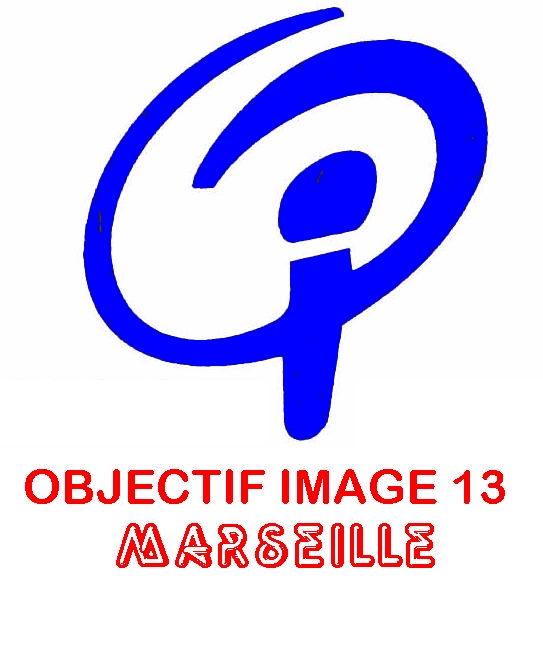 FICHE DE PRE-RESERVATION INDIVIDUELLE	Le club Objectif Image-13 de Marseille a la charge d’accueillir les Rencontres  Nationales Vidéo  2018 au Village Club du Soleil, 23 rue François Simon à Marseille (3°). Pour nous permettre d’organiser au mieux l’accueil, l’hébergement et le bon déroulement de ces Rencontres, nous avons besoin de connaître l’importance des participants et des films à projeter.Nous vous demandons de compléter cette fiche et de nous la renvoyer  de préférence par le Net à :             Marc BOUSQUET – Le Florence Bt.B – 69 trav. Paul  13008 MARSEILLE	                                     Par Internet : marcb34@gmail.com	                                             Tel:  06 88 74 81 97          PRE-RESERVATION   A  NOUS  FAIRE   PARVENIR  AVANT LE 15  MAI  2018   Nom du Club : ………………………………………………………………..     Nom du (des) participant(s)  : ……………………………………………………………………Adresse: ……………………………………………………………………………………………………………………………………………………………………………………………………Téléphone :    …………………………………………………………………Mail :  …………………………………………………………………………RENSEIGNEMENTS  PREVISIONNELS (*)Nombre de personnes participantes: ………     En chambre double : OUI-NON      En chambre simple : OUI-NON     2 - Nombre de films « exercice » susceptibles d'être présentés : ………         ►sans aucun doute :               ►avec des doutes :  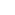 3 - Nombre de films « regard » susceptibles d'être présentés : ………         ►sans aucun doute :                         ►avec des doutes : 4- Nombre de films « création » susceptibles d'être présentés : ………         ►sans aucun doute :                      ►avec des doutes :            5 - Je compte arriver : En train :          - En voiture :           -En avion   :             (*) Répondre par oui ou par nonTARIF EN  PENSION COMPLETE DU VENDREDI SOIR AU DIMANCHE REPAS DE MIDI : 211,30€ par personne (dont taxe de séjour : 1,30€) - Supplément de 15 € par nuit pour les individuels en chambre double – Le linge de toilette est fourni.►Possibilité (recommandée) de partager la chambre (à 2 lits) avec un autre participant.		